MINISTRY OF ENERGY AND PETROLEUM, State Department of Renewable Energy; Energy Efficiency and Sustainability Unit in conjunction withMINISTRY OF ENVIRONMENT, CLIMATE CHANGE AND FORESTRYState Department of Environment & Climate Change; National Ozone UnitBackgroundThe Energy Efficiency and Cooling Investment Marketplace Workshop is a quarterly event designed to bring together stakeholders from various sectors to advance the role of finance, blended finance instruments and project pipelines and bankability of projects in the  national energy efficiency and sustainable cooling initiatives. This initiative is anchored on the Sustainable Development Goal 7 (SDG7) which calls for “affordable, reliable, sustainable and modern energy for all” by 2030. The convening is a collaborative action between The Ministry of Environment, Climate Change and Forestry in partnership with the Ministry of Energy and Petroleum, with several development partners, Fund managers, Foundations, multi-lateral Development Banks (MDBs), private sector players in Kenya, non-governmental sector and higher institutions of learning supported by the Mission Efficiency Marketplace Taskforce, SEforALL and other partners, that aims to galvanize and accelerate investments into energy efficiency and sustainable cooling in Kenya by collaborating with all stake holders to unlock finance and policy related initiatives  in the ecosystem.This will commence with an investment roundtable on 18th of June focusing on  impact investment and setting up a finance ecosystem for innovative finance for example  blended finance which provides a roadmap for interventions in renewable energy segments, such as solar mini-grids, clean cooking, sustainable cooling solutions and energy efficiency as services, which struggle to secure conventional finance. As the transition to a low-carbon economy and implementation of the Kenya Energy Transition Investment Plan (ETIP) gathers pace across emerging economies,new technologies/ innovations and untapped demographic segments come to the fore, innovative financial mechanisms offer a solution that can help alleviate the technological and market risks allowing projects to access affordable capital to enable viable sustainable business models to scale up.ObjectivesFacilitate knowledge exchange and networking among innovators, investors, and stakeholders in the energy sector. Evaluate on barriers and opportunities for financial institutions and mainstream financial banking to extend financial solutions to key ecosystem playersExplore project bankability, viable business models and financial mechanisms that will accelerate uptake of Energy Efficiency and Sustainable Cooling solutions.Provide a platform for innovators to pitch their energy-efficiency and sustainable cooling projects to a panel of judges, potential investors, and stakeholders. Promote investment opportunities in energy efficiency and sustainable cooling solutions in Kenya. Accelerate action towards achieving Sustainable Development Goals 1, 3, 7, 12, 13 and 17 and others indirectly. Build up a platform for Technical Assistance to financial institutions and key start-ups in the ecosystem, pilots and propose a raft of financial solutions that will enable them achieve scale ups.Target Audiencea) Innovators and entrepreneurs working on energy-efficient cooling technologies. b) Investors interested in supporting sustainable energy projects. c) Representatives from government agencies and regulatory bodies in the energy sector. d) Energy industry professionals, researchers, and academia. e) Non-governmental organizations (NGOs) and development agencies focusing on energy and sustainability.f) Students and individuals interested in energy efficiency and sustainable cooling solutions.Benefits a) Innovators will have the opportunity to gain visibility, showcase their solutions, and receive feedback from industry experts and potential investors. b) Investors will have access to a diverse pool of innovative energy-efficient cooling projects, allowing them to identify investment opportunities aligned with their goals. c) Stakeholders in the energy sector will gain insights into emerging technologies, policy frameworks, and market trends, fostering collaboration and partnerships for sustainable development. d) The event will promote knowledge exchange, capacity building, and networking among participants, contributing to the growth of the energy efficiency and cooling sector in Kenya.e) Unlocking finance opportunities, validations of business models and financial solutions to enable a win-win situation between the demand and supply side of the finance ecosystem.Event OrganizersThe Energy Efficiency and Cooling Investment Marketplace Workshop is organized by a collaboration between Ministry of Energy and Petroleum, Ministry of Environment, climate change and forestry, Mission Efficiency Ecosystem and Sustainable Energy for All and will ensure seamless execution of the event, including logistics, program management, participant coordination, and marketing.Agenda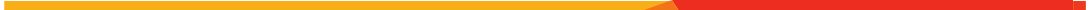 Kenya Energy Efficiency and Sustainable Cooling Investment RoundtableTheme: Energizing Energy Efficiency and Sustainable Cooling FinanceDate: 18th June 2024    Time: 9.am – 1.pm (EAT)	Location: Radisson Blu Arboretum, Nairobi KenyaKenya Energy Efficiency and Sustainable Cooling Investment Marketplace WorkshopTheme: Capacity Building in Demand Flexibility: A South-to-South Workshop on Grid EfficiencyKenya Energy Efficiency and Sustainable Cooling Investment Marketplace Workshop  Theme: Capacity Building in Demand Flexibility: A South-to-South Workshop on Grid EfficiencyKenya Energy Efficiency and Sustainable Cooling Investment Marketplace Workshop  Theme: Capacity Building in Demand Flexibility: A South-to-South Workshop on Grid EfficiencyKenya Energy Efficiency and Sustainable Cooling Investment Marketplace Workshop  Theme: Capacity Building in Demand Flexibility: A South-to-South Workshop on Grid EfficiencyDate: 18th – 19th June 2024          Time: 9.am – 2.pm (EAT)Location: Radisson Blu Arboretum, Nairobi KenyaOpening SessionWelcome Address by SEforALLOpening Remarks from Nairobi Securities ExchangeOpening Remarks from Kenya Bankers AssociationKey Note by the National Treasury and PlanningOverview of Roundtable Objectives and AgendaSession 1: Understanding the Financial LandscapePresentation: Overview of Energy Efficiency and Sustainable Cooling Opportunities and Challenges in KenyaKeynote Address: The Role of the Banking Sector in Financing Sustainable Energy ProjectsMarket sizing and immediate opportunitiesPanel Discussion: Identifying Opportunities and Barriers for Investment in Energy Efficiency and Sustainable CoolingModerator: Amenya Kingslay (SEforALL)Panelists:Kenyan Banking Sector RepresentativeGovernment Official (Ministry of Energy or Environment)Industry ExpertDevelopment Partner RepresentativeNetworking BreakSession 2: Innovative Financing MechanismsPresentation: Exploring Innovative Financing Mechanisms for Energy Efficiency and Sustainable Cooling ProjectsCase Studies: Successful Financing Models and Best PracticesInteractive Workshop: Brainstorming Session on Designing Tailored Financing SolutionsSession 3: Policy Dialogue and Way ForwardRoundtable Discussion: Policy and Regulatory Frameworks to Support Investment in Energy Efficiency and Sustainable CoolingModerator: Elizabeth Wangeci Chege, SEforALLPanelists:Government RepresentativeFinancial Sector Regulatory Authority RepresentativeIndustry StakeholderCivil Society RepresentativeClosing Remarks (SEforALL)Date: 19th June 2024Time: 9.am – 5pm (EAT)Location: Radisson Blu Arboretum, Nairobi KenyaTIME SESSION MODERATOR 08:30am- 09:30am Arrival, Registration and Tea/Coffee SEforALL 09:30am- 10:15am Prayer, Introductions and Welcome RemarksSustainable Energy for All – Elizabeth Wangeci Chege, Energy Efficiency & Cooling Specialist (5mins) EE & Conservation Implementation - Ministry of Energy and Petroleum    NCAP Implementation Actions -Ministry of Environment Climate Change, and Forestry- Kirui Marindany, National Coordinator of the Ozone unit (5mins) MoEP1015am - 1045amResolutions and Feedback from the TWGs from the previous workshop (SEforALL- Amenya Kingsley)Inter-Ministerial TWG-Policy Finance TWG –Unlocking finance and Finance related issuesInter-Agency TWG-National,County,private sector collaborationsProposed Investment Marketplace Report FrameworkMoEP10:45am- 11:15amRecap of the 18th June investment roundtable (Reuben Wambui)Presentation from the Banking Sector – (15mins) Presentation from SEforALL – (5mins+5minsQA) 1115am-1140amFamily Photo and Health break1140am – 1:20pmProject origination and readiness showcaseSEforALL Ghana marketplace investment outcomes – Michael AbrokwaaSure Chill – Solution with PAYGO opportunity for solar powered refrigeratorAndy Amadi- 700 Healthcare Aggregated Facilities for REJustus Munyoki: 100% renewable energy in Kenya proposal M&S Smart Irrigation: Youth Innovation (Digital Micro-grids in Agriculture) – Joy Muntet, Strathmore UniversityPowering Education: Energy Efficiency in Schools; MoEP OBI Tool; Grid Interactive Efficient Buildings; State Department of Public WorksEnergy Transition and Investment Plan- Project Opportunities; MoEPMoE&F1:20pm –2:15pmHealth Break and Lunch2:15pm- 3.00pm Regulatory LandscapeESCO Guidelines; Micro-grids; MEPS EPRA: Prof. Musonye FenwicksGrid Efficiency and Super ESCO status KPLC: Daniel MoEP12.00pm – 1.00pm12:00 pm- 1:00 pm Amenya Kingslay,SEforALL3:30pm– 4:20pm Technical Working Groups Investment Priorities and Roadmap:Here are five important items for the group to consider:1.Technological Innovation; 2. Policy and Regulation; 3.Financial Mechanisms; 4.Environmental Impact; 5.Stakeholder EngagementElizabeth Chege; SEforALL4:200pm 4:30pmWay Forward and Vote of Thanks: SEforALL. Elizabeth Chege -SEforALL4:30pmCoffee/Tea Break **END** 